Internationale Vereinigung der ehemaligen Bediensteten der Europäischen Union (AIACE) - Deutsche Sektion e.V. -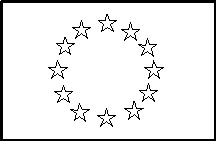 Hans Jürgen Schmehr, Paul-Klee-Str. 5, 41352 KorschenbroichGläubiger-Identifikationsnummer  DE79ZZZ00000510222SEPA-LastschriftmandatMandatsreferenzIch ermächtige AIACE - Deutsche Sektion e.V. -,  den jeweils fälligen Jahresbeitrag von meinem Konto mittels Lastschrift einzuziehen. Hinweis: Ich kann innerhalb von acht Wochen, beginnend mit dem Belastungsdatum,die Erstattung des belasteten Betrages verlangen. Es gelten dabei die mit meinemKreditinstitut vereinbarten Bedingungen.Vorname und Nachname (Kontoinhaber)Vorname und Nachname (Kontoinhaber)Vorname und Nachname (Kontoinhaber)Vorname und Nachname (Kontoinhaber)Vorname und Nachname (Kontoinhaber)Vorname und Nachname (Kontoinhaber)Vorname und Nachname (Kontoinhaber)Vorname und Nachname (Kontoinhaber)Vorname und Nachname (Kontoinhaber)Vorname und Nachname (Kontoinhaber)Vorname und Nachname (Kontoinhaber)Vorname und Nachname (Kontoinhaber)Vorname und Nachname (Kontoinhaber)Vorname und Nachname (Kontoinhaber)Vorname und Nachname (Kontoinhaber)Vorname und Nachname (Kontoinhaber)Vorname und Nachname (Kontoinhaber)Vorname und Nachname (Kontoinhaber)Vorname und Nachname (Kontoinhaber)Vorname und Nachname (Kontoinhaber)Vorname und Nachname (Kontoinhaber)Vorname und Nachname (Kontoinhaber)Vorname und Nachname (Kontoinhaber)Vorname und Nachname (Kontoinhaber)Vorname und Nachname (Kontoinhaber)Vorname und Nachname (Kontoinhaber)Vorname und Nachname (Kontoinhaber)Vorname und Nachname (Kontoinhaber)Vorname und Nachname (Kontoinhaber)Vorname und Nachname (Kontoinhaber)Vorname und Nachname (Kontoinhaber)Vorname und Nachname (Kontoinhaber)Vorname und Nachname (Kontoinhaber)Straße und HausnummerStraße und HausnummerStraße und HausnummerStraße und HausnummerStraße und HausnummerStraße und HausnummerStraße und HausnummerStraße und HausnummerStraße und HausnummerStraße und HausnummerStraße und HausnummerStraße und HausnummerStraße und HausnummerStraße und HausnummerStraße und HausnummerStraße und HausnummerStraße und HausnummerStraße und HausnummerStraße und HausnummerStraße und HausnummerStraße und HausnummerStraße und HausnummerStraße und HausnummerStraße und HausnummerStraße und HausnummerStraße und HausnummerStraße und HausnummerStraße und HausnummerStraße und HausnummerStraße und HausnummerStraße und HausnummerStraße und HausnummerStraße und HausnummerPostleitzahl und OrtPostleitzahl und OrtPostleitzahl und OrtPostleitzahl und OrtPostleitzahl und OrtPostleitzahl und OrtPostleitzahl und OrtPostleitzahl und OrtPostleitzahl und OrtPostleitzahl und OrtPostleitzahl und OrtPostleitzahl und OrtPostleitzahl und OrtPostleitzahl und OrtPostleitzahl und OrtPostleitzahl und OrtPostleitzahl und OrtPostleitzahl und OrtPostleitzahl und OrtPostleitzahl und OrtPostleitzahl und OrtPostleitzahl und OrtPostleitzahl und OrtPostleitzahl und OrtPostleitzahl und OrtPostleitzahl und OrtPostleitzahl und OrtPostleitzahl und OrtPostleitzahl und OrtPostleitzahl und OrtPostleitzahl und OrtPostleitzahl und OrtPostleitzahl und OrtTelefonTelefonTelefonTelefonTelefonTelefonTelefonTelefonTelefonTelefonTelefonTelefonTelefonTelefonTelefonTelefonTelefonTelefonTelefonTelefonTelefonTelefonTelefonTelefonTelefonTelefonTelefonTelefonTelefonTelefonTelefonTelefonTelefonIBAN (deutsche IBAN 22 Stellen)IBAN (deutsche IBAN 22 Stellen)IBAN (deutsche IBAN 22 Stellen)IBAN (deutsche IBAN 22 Stellen)IBAN (deutsche IBAN 22 Stellen)IBAN (deutsche IBAN 22 Stellen)IBAN (deutsche IBAN 22 Stellen)IBAN (deutsche IBAN 22 Stellen)IBAN (deutsche IBAN 22 Stellen)IBAN (deutsche IBAN 22 Stellen)IBAN (deutsche IBAN 22 Stellen)IBAN (deutsche IBAN 22 Stellen)IBAN (deutsche IBAN 22 Stellen)IBAN (deutsche IBAN 22 Stellen)IBAN (deutsche IBAN 22 Stellen)IBAN (deutsche IBAN 22 Stellen)IBAN (deutsche IBAN 22 Stellen)IBAN (deutsche IBAN 22 Stellen)IBAN (deutsche IBAN 22 Stellen)IBAN (deutsche IBAN 22 Stellen)IBAN (deutsche IBAN 22 Stellen)IBAN (deutsche IBAN 22 Stellen)IBAN (deutsche IBAN 22 Stellen)IBAN (deutsche IBAN 22 Stellen)IBAN (deutsche IBAN 22 Stellen)IBAN (deutsche IBAN 22 Stellen)IBAN (deutsche IBAN 22 Stellen)IBAN (deutsche IBAN 22 Stellen)IBAN (deutsche IBAN 22 Stellen)IBAN (deutsche IBAN 22 Stellen)IBAN (deutsche IBAN 22 Stellen)IBAN (deutsche IBAN 22 Stellen)IBAN (deutsche IBAN 22 Stellen)BIC (8 oder 11 Stellen)BIC (8 oder 11 Stellen)BIC (8 oder 11 Stellen)BIC (8 oder 11 Stellen)BIC (8 oder 11 Stellen)BIC (8 oder 11 Stellen)BIC (8 oder 11 Stellen)BIC (8 oder 11 Stellen)BIC (8 oder 11 Stellen)BIC (8 oder 11 Stellen)BIC (8 oder 11 Stellen)BIC (8 oder 11 Stellen)BIC (8 oder 11 Stellen)BIC (8 oder 11 Stellen)BIC (8 oder 11 Stellen)BIC (8 oder 11 Stellen)BIC (8 oder 11 Stellen)BIC (8 oder 11 Stellen)BIC (8 oder 11 Stellen)BIC (8 oder 11 Stellen)BIC (8 oder 11 Stellen)BIC (8 oder 11 Stellen)BIC (8 oder 11 Stellen)BIC (8 oder 11 Stellen)BIC (8 oder 11 Stellen)BIC (8 oder 11 Stellen)BIC (8 oder 11 Stellen)BIC (8 oder 11 Stellen)BIC (8 oder 11 Stellen)BIC (8 oder 11 Stellen)BIC (8 oder 11 Stellen)BIC (8 oder 11 Stellen)BIC (8 oder 11 Stellen)OrtOrtOrtOrtOrtOrtOrtOrtOrtOrtOrtOrtOrtOrtOrtOrtOrtOrtOrtOrtOrtDatumDatumDatumDatumDatumDatumDatumDatumDatumDatumDatumDatumUnterschriftUnterschriftUnterschriftUnterschriftUnterschriftUnterschriftUnterschriftUnterschriftUnterschriftUnterschriftUnterschriftUnterschriftUnterschriftUnterschriftUnterschriftUnterschriftUnterschriftUnterschriftUnterschriftUnterschriftUnterschriftUnterschriftUnterschriftUnterschriftUnterschriftUnterschriftUnterschriftUnterschriftUnterschriftUnterschriftUnterschriftUnterschriftUnterschrift